Kurumsal Sosyal Sorumluluk (KSS) ForumuSosyal ekonomi semineri“Önce Halk” (People First) Haber BülteniAB MilletvekilleriYakın gelecekteki etkinliklerAB Koordinasyon Komitesi (EUCC) toplantısıKalkınma Politikası forumuNGO ForumuKooperatif ÇalıştayıKooperatifler Avrupa 2015 Genel Kurulu gündemi ve kayıtGenç kooperatifçiler çalıştayıAvrupa Strateji (Blue Print) ProjesiGeleceğin gündemiBu ayın etkinlikleriKurumsal Sosyal Sorumluluk Forumu (CSR)Kooperatifler Avrupa (ICA Avrupa), 3-4 Şubat tarihlerinde AB’nin iki yılda bir düzenlediği çok katılımlı Sosyal Sorumluluk Forumu’na katıldı. Forumda konuşan ICA Avrupa Direktörü Klaus Niederlander kooperatiflerin ortak tabanına dayalı demokratik kontrol esaslarına göre çalışan işletme modeli olarak Kurumsal Sosyal Sorumluluk olgusuna özel bir destek sağladıklarını ifade etti.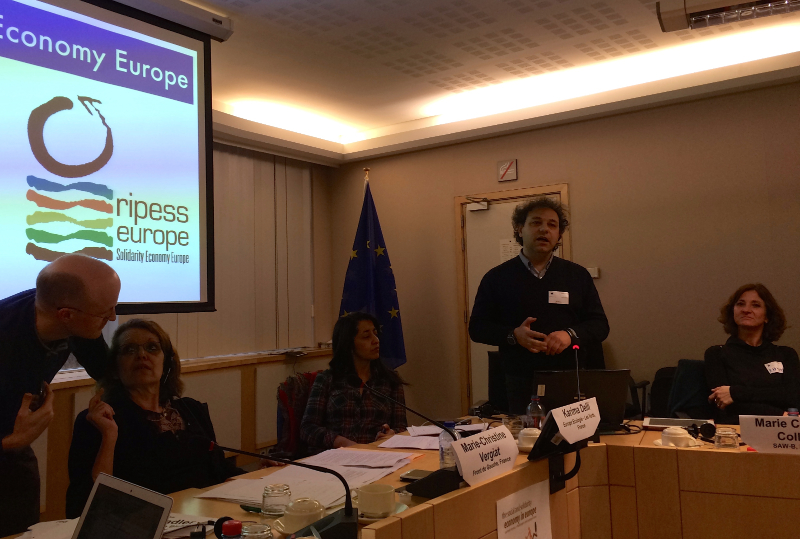 Sosyal ve Dayanışma Ekonomisi SemineriICA Avrupa 26 Şubat’ta AB’nin çeşitli politik gruplarınca düzenlenen Sosyal ve Dayanışma Ekonomisi Seminerine katıldı.  Seminerde ICA Avrupa’yı Md Yardımcısı Agnes Mathis temsil etti.“Önce Halk” Haber Bülteni, Şubat sayısıÖnce Halk (People First) haber bülteni bu sayısında AB milletvekillerinin kalkınma konusunda dikkatlerini çekti.Yakın gelecek..AB Koordinasyon Komitesi (EUCC) toplantısıICA Avrupa’nın kendi bünyesinde oluşturduğu AB ile koordinasyon ile ilgili bu komitenin Mart ayı toplantısı 17 Mart gübü Brüksel’de yapılacak.Kalkınma Politikası ForumuICA Avrupa, 16-18 Mart tarihlerinde AB Komisyonu İşbirliği ve Kalkınma Departmanının düzenleyeceği Kalkınma Politikası Forumuna katılacak.NGO ForumKooperatifler Avrupa, AB Latvia Başkanlığı’nın 2-3 Mart Tarihleri arasında Riga’da düzenleyeceği Sivil Toplum Kuruluşları (NGO) forumuna katılacak.Kooperatifçilik ÇalıştayıKooperatifler Avrupa, KAPA network’ü ile birlikte 6 Mart tarihinde Yunanistan’da bir Kooperatifçilik Çalıştayı düzenleyecek. Çalıştayda Yunanistan’daki kooperatif gelişmeler gözden geçirilecek ve yeni kooperatifler yasa tasarısı tartışılacak.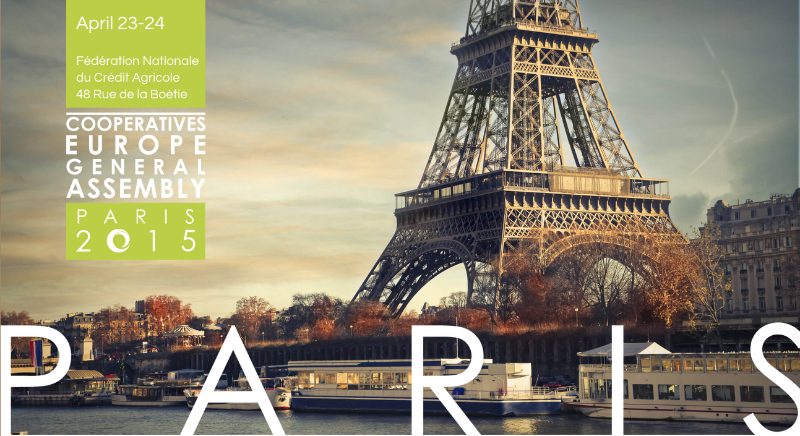 Kooperatifler Avrupa 2015 Genel Kurulu, Paris23-24 Nisan tarihlerinde Paris’te yapılacak 2015 genel kurulu için kayıtlar başladı ve 15 Nisan’a kadar devam edecek.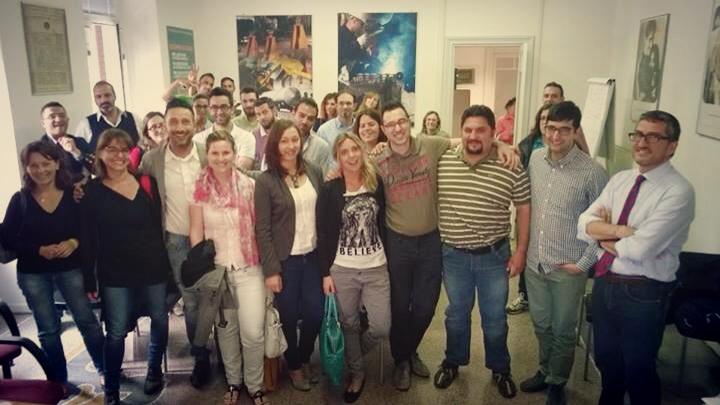 Genç Kooperatifçiler  ÇalıştayıBu çalıştay, Kooperatifler Avrupa Genel Kurulundan bir gün önce, 22 Nisan’da Paris’te yapılacak. Çalıştaya katılmak için önceden kayıt yaptırmak zorunlu.Avrupa Kooperatifçilik Strateji (Blue Print) ProjesiŞubat ayından itibaren uygulamaya başlayan ve Kasım 2015’e kadar devam edecek olan Avrupa Kooperatifçilik Strateji Projesi’nin uygulamasından önemli sonuçlar alınacağı bekleniyor. Proje çıktılarının Avrupa’daki kooperatifçilere özellikle kooperatifleri tanıtma konusunda önemli ipuçları sağlayacağı ifade ediliyor.Yarının gündemiMart5	Başkanlık toplantısı17	EUCC (AB Koordinasyon Komitesi)  toplantısı , BrükselNisan22	Gençlik çalıştayı23-24	Kooperatifler Avrupa 2015 Genel KuruluHaziran10	EUCC toplantısı, Brüksel23	Kooperatifler Avrupa Yönetim Kurulu toplantısı (Madrid)Eylül23	EUCC toplantısı, BrükselKasım29	Kooperatifler Avrupa Yönetim Kurulu toplantıı (Prag)Aralık17	EUCC toplantısı, BrükselKooperatifler AvrupaAylık Rapor (özet)Şubat 2015Bu ayın etkinlikleri